Year 2Year 2Year 2Working below expectationWorking at expectationWorking above expectationSorting and grouping things in different ways, asking how things are the same and different.Suggesting ways to sort.Raising simple questions.Carrying out scientific tests, suggested by an adult, that answers a question and talking about what they found out.Using simple measurements and equipment (e.g. hand lenses, egg timers) to gather data.Answering data related questions such as the most / least / more than / higher than.Recording simple data using pictures, labels, captions and, with support, a simple table.With help, using a source of information to answer a question.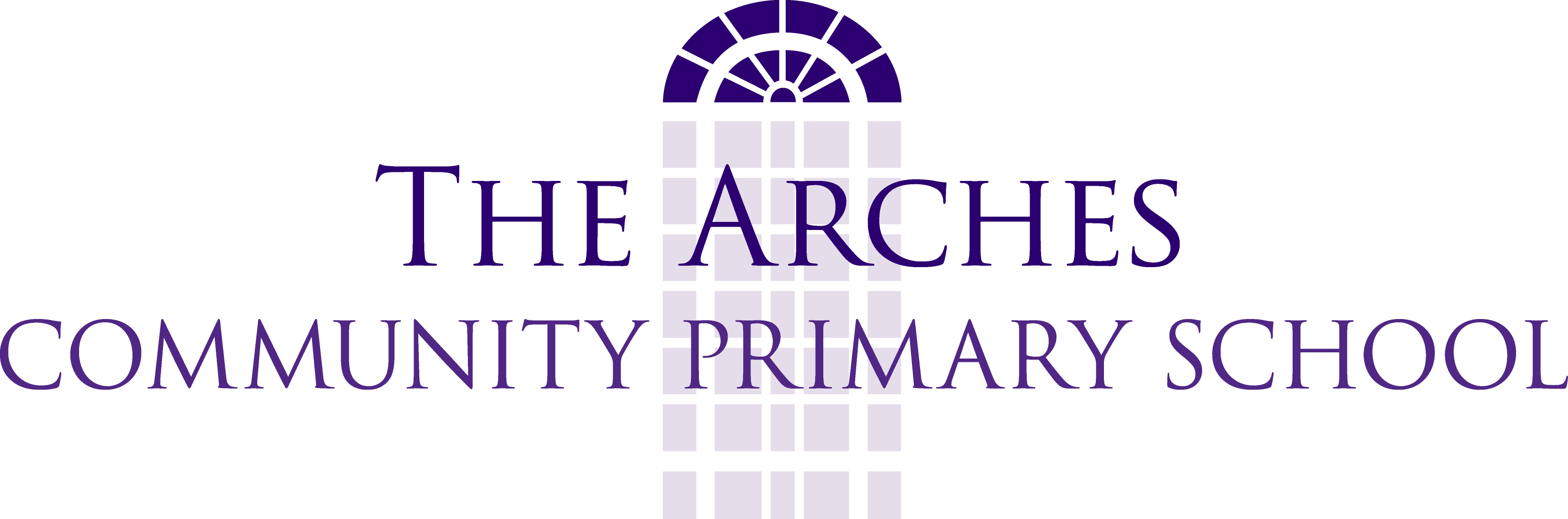 Observing using simple equipment identifying change over time.Identifying obvious differences/patterns within data.Beginning to suggest a way to test out their ideas and independently carrying out an investigation.Giving a simple reason for their answers using what they have observed.Using simple features to compare and talk about similarities and differences within sorted groups using Venn Diagrams to explain this further.Recording in a simple table / Venn /Carroll and beginning to use a bar chart to display their resultsExplaining what they have found out using scientific vocabulary.Asking people questions and using simple secondary sources to find answers.Using ICT to show their working.Making accurate measurements with simple equipment.Raising their own relevant question and suggesting the appropriate enquiry to answer it. Suggesting more than one way of grouping animals and plants and explaining their reasons. Setting up and carrying out a suggested investigation. Classifying with a simple key. Saying whether things happened as they expected and if not, why not. Collecting and grouping observations and measurements in their own tables, bar charts and diagrams. Taking accurate measurements using standard units. Suggesting suitable information sources including books, internet and interviewing. Beginning to look for naturally occurring patterns and relationships and deciding what data to collect to identify them. Saying whether things happened as they expected and if not, why not.